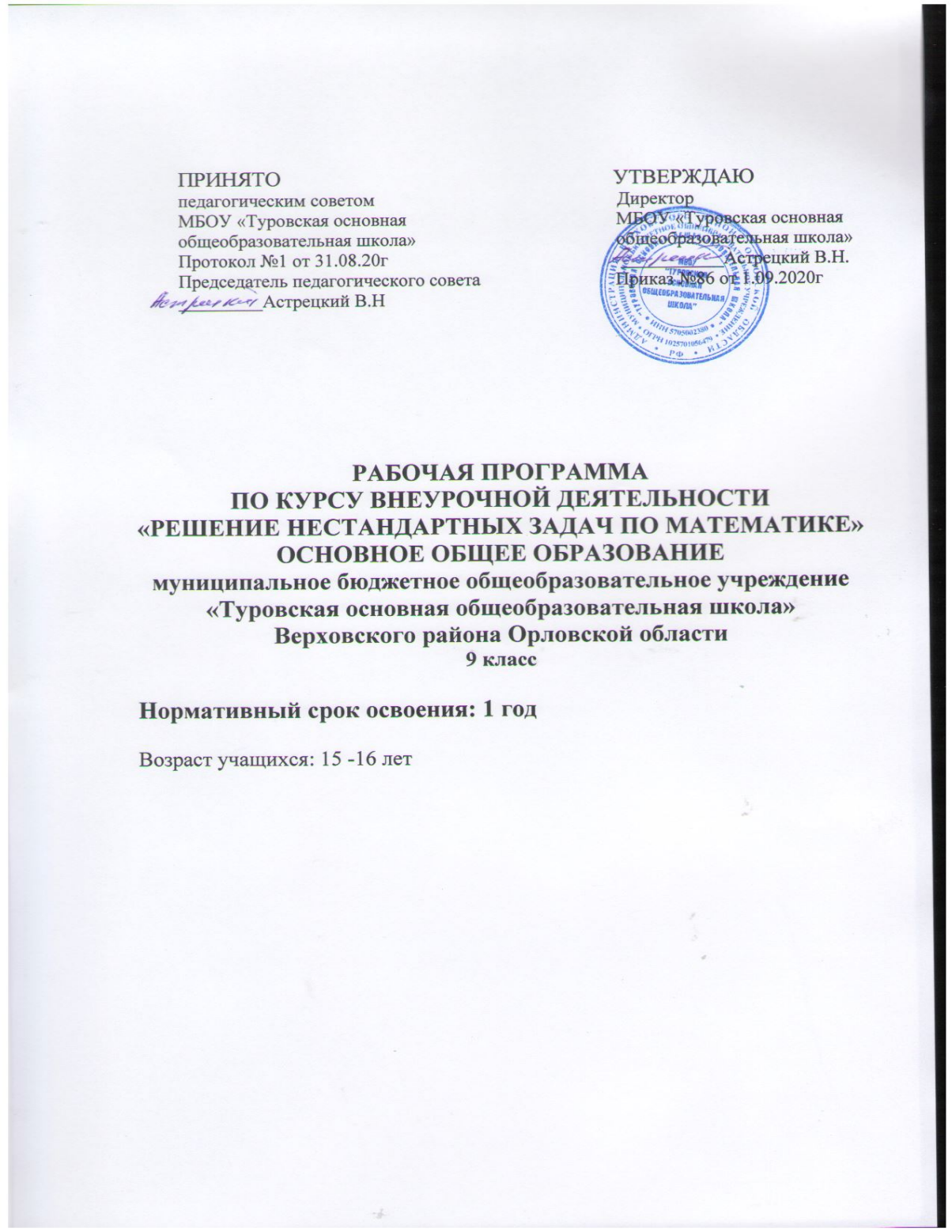 ПЛАНИРУЕМЫЕ РЕЗУЛЬТАТЫ ОСВОЕНИЯ УЧЕБНОГО КУРСАЛичностные результаты:формирование ответственного отношения к учению,готовности и способности обучающихся к саморазвитию и самообразованию на основе мотивации к обучению и познанию;формирование коммуникативной компетентности в общении и сотрудничестве со сверстниками, взрослыми в процессе образовательной, общественно полезной,учебно- исследовательской, творческой и других видов деятельности.Метапредметные результаты:умение самостоятельно планировать пути достижения целей, в том числе альтернативные, осознанно выбирать наиболее эффективные способы решения задач;умение соотносить свои действия с планируемыми результатами, осуществлять контроль своей деятельности в процессе достижения результата, корректировать свои действия в соответствии с изменяющейся ситуацией;умение оценивать правильность выполнения учебной задачи, собственные возможности ее решения;умение создавать, применять и преобразовывать знаки и символы, модели и схемы для решения учебных задач;владение основами самоконтроля, самооценки, принятия решений и осуществления осознанного выбора в учебной и познавательной деятельности;умение организовывать сотрудничество и совместную деятельность с учителем и сверстниками; работать индивидуально и в группе: находить общее решение и разрешать конфликты на основе согласования позиций и учета интересов; формулировать, аргументировать и отстаивать свое мнение;формирование и развитие компетентности в области использования информационно-коммуникационных технологий (далее ИКТ-компетенции).Предметные результаты включают в себя:формирование представлений о статистических закономерностях в реальном мире и о различных способах их изучения, о простейших вероятностных моделях;развитие умений извлекать информацию, представленную в таблицах, на диаграммах, графиках, описывать и анализировать массивы числовых данных с помощью подходящих статистических характеристик, использовать понимание вероятностных свойств окружающих явлений при принятии решений;формирование умений формализации и структурирования информации, умения выбирать способ представления данных в соответствии с поставленной задачей — таблицы, схемы, графики, диаграммы, с использованием соответствующих программных средств обработки данных.2. СОДЕРЖАНИЕ УЧЕБНОГО КУРСАЧисловые выраженияСвойства степени с натуральным и целым показателями. Свойства арифметического квадратного корня. Стандартный вид числа. Формулы сокращѐнного умножения. Приѐмы разложения на множители. Выражение переменной из формулы. Нахождение значений переменной. Уравнения.Способы решения различных уравнений (линейных, квадратных и сводимых к ним, дробных рациональных и уравнений высших степеней).НеравенстваСпособы решения различных неравенств (числовых, линейных, квадратных). Метод интервалов. Область определения выражения. Системы неравенств.Функции и графикиФункции, их свойства и графики (линейная, обратно пропорциональная, квадратичная и др.) «Считывание» свойств функции по еѐ графику. Анализ графиков, описывающих зависимость между величинами. Установление соответствия между графиком функции и еѐ аналитическим заданием. Текстовые задачиЗадачи на проценты. Задачи на «движение», на «концентрацию», на «смеси и сплавы», на «работу». Задачи геометрического содержания.Арифметическая и геометрическая прогрессияОпределение арифметической и геометрической прогрессий. Рекуррентная формула. Формула п-ого члена. Характеристическое свойство. Сумма первых членов. Комбинированные задачи.Элементы статистики и теории вероятностейКомбинаторные задачи. Перестановки, размещения, сочетания. вероятность случайного события.3. Тематический планированиес указанием количества часов, отводимых на освоение каждой темы№п/пТемаКоличество часов1Числа и выражения42Уравнения73Неравенства54Функции и графики15Текстовые задачи106Арифметическая и геометрическая прогрессия37Элементы теории вероятности и математической статистики1Итого31